QUESTION BANKUNIT-I - INTRODUCTION AND WAVEFORM CODING TECHNIQUESPART-APART-BUNIT-II - ERROR CONTROL CODINGPART-APART-BUNIT-III - BASE BAND SHAPING FOR DATA TRANSMISSIONPART-APART-BUNIT-IV - DIGITAL MODULATION SCHEMESPART-APART-BUNIT-V – SPREAD SPECTRUM MODULATIONPART-APART-BProgramme:B.E.BranchElectronics and Communication EngineeringAcad. Year:2018-2019Year/SemesterIII Yr/V SemCourse Code:161EC52Course NameDIGITAL COMMUNICATIONCourse Tutor: Sec I :Ms.R.Rajamuthu petchi., AP/ECE    Sec  II: Mr.G.Lingasamy., AP/ECE Sec I :Ms.R.Rajamuthu petchi., AP/ECE    Sec  II: Mr.G.Lingasamy., AP/ECE Sec I :Ms.R.Rajamuthu petchi., AP/ECE    Sec  II: Mr.G.Lingasamy., AP/ECE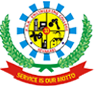 P.S.R.ENGINEERING COLLEGE(An Autonomous Institution, Affiliated to Anna University, Chennai)Sevalpatti (P.O), Sivakasi - 626140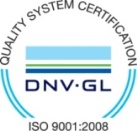 1.Define entropy.2.What is source coding theorem?3.What is meant by slope over load noise in delta modulation?4.Find the formula for efficiency of a Huffman code.5.What is the bandwidth requirement of PCM system?6.Define discrete memoryless channel.7.Define channel capacity.8.What is difference between natural and flat top sampling?9.List the properties of entropy.10.Define non-uniform quantization.1.Draw and explain the basic elements of a PCM system?                (16)2.Discuss the Huffman encoding algorithm.(8)3.Explain the Delta modulation transmitter and receiverwith neat  block diagram.                (16)4.Explain the instantaneous sampling process with equations both in time and frequency domain.(8)5.A source emits the symbol S={s1,s2,s3,s4,s5} with the probability of P={0.4,0.2,0.2,0.1,0.1}. Find the code words using Huffman coding and evaluate its efficiency.(8)6.Discuss the process of quantization.(6)1.What is hamming distance?2.List the properties of cyclic codes.3.How do you confirm the linear block code as hamming code?4.What is the need for error control codes?5.List the advantages of convolutional codes.6.What is meant by systematic and non systematic code?7.What is meant by syndrome of linear block code?8.Compare between code tree and trellis diagram.1.Consider a (6, 3) block code and explain how error syndrome helps in correcting a single error for a data 110.(16)2. Explain the generation of (n, k) block codes and how block codes can be used for error control.(8)3.A parity check code has the parity-check matrixH=a) Determine the generator matrix Gb) Find the code word that begins 101…c) Suppose that the received word is 110110, Decode this received word.(16)4.Find all the code words in a (7,4) linear block code by using the following G matrix and also find the correct code vector when the receiver receives the code vector as(1010110).G=(16)5.Solve the output of the convolutional encoder, which has the impulse response of g1=(111) and g2=(101). The data inputs are d=1011.(10)6.List the advantages and disadvantages of convolutional encoder.(6)7.Consider a (7, 4) cyclic code with generator polynomial g(x)=1+x+x3. Let data word d=(1010). Find the corresponding systematic code word.(8)8.Evaluate the syndrome for Y=(1001101) for (7,4) cyclic code generated by the polynomial g(x)=x3 +x+1.(8)9.Describe how convolutional codes can be generated with an example. Draw and explain the tree diagram and trellis diagram representation of convolutional codes.(16)1.What is the principles of correlative coding process?2.Mention the use of pre-coder in the duo binary signaling schemes.3.Construct the diagram for power spectra of Manchester line codes.4.What is ISI?5.Draw the eyepattern and label the parts.6.Give four applications of eyepattern?7.Define correlative level coding process.8.List the types of line coding formats.9.What are the nyquist criteria for zero ISI transmission?1.Evaluate the power spectral density for Manchester coding and  draw its PSD diagram.(10)2.Analyze the performance measure in eyepattern.(6)3.Explain the modified duobinary signaling scheme.(10)4.Discuss the operation of adaptive equalization.(6)5.Discuss the various waveform of line codes with diagram.(6)6.Develop the power spectral density of uni-polar NRZ line code.(10)7.Develop the power spectral density of Bipolar NRZ line code.(10)8.Explain the process of duo binary signaling scheme(16)9.Discuss and detail about nyquist criterion for distortionless base band binary transmission.(10)10.Derive and explain the power spectral density ofON-OFF codePolar code(16)1.Construct the constellation diagram for BKSK signal.2.What is meant by symbol synchronization?3.Compare the probability of error between BPSK and QPSK signal.4.Mention the advantages of PSK systems.5.Difference between Coherent and Non coherent receivers.6.What are the two methods for carrier synchronization?7.What is carrier synchronization?8.List the advantages of pass band transmission.1.Elaborate the generation of ASK with necessary diagram.(16)2.Describe coherent and binary FSK modulation.(16)3.Analyze the output waveform, constellation diagram and power spectral density of BPSK signal.(16)4.Discuss the output waveform, constellation diagram, generation and detection, error probability and power spectral density of QPSK signal.(16)1.What are the advantages of spread spectrum modulation?2.Summarize the properties of Maximum length sequence.3.How the length of the PN sequence be calculated?4.What are the advantages of DSSS?5.Define spread spectrum?6.Define processing gain?1.Develop the PN sequence with the use of shift register.(10)2.Analyze the performance of slow frequency hopped spread spectrum modulation.(16)3.Analyze the transmission and reception of direct sequence spread spectrum modulation(16)4.Explain CDMA system with its features. List out various problems available in CDMA .(16)